В рамках ежегодного Всероссийского урока «Эколята - молодые защитники природы» в нашем  детском саду была организована и проведена образовательная деятельность с детьми.       Участие в этом мероприятии приняли дети старших и подготовительных групп. Организатором и федеральным оператором урока является федеральное государственное бюджетное образовательное учреждение дополнительного образования «Федеральный детский эколого-биологический центр».            Проведение данных  занятий   ставило цель показать детям многообразие животного мира на примере животных рекордсменов, а также познакомить воспитанников с законами природы на примере распространения из семени и правилами самостоятельного выращивания растений.         Занятия  были  построены  в  увлекательной форме, что соответствовалорекомендуемому возрасту и вызвали у детей особый отклик.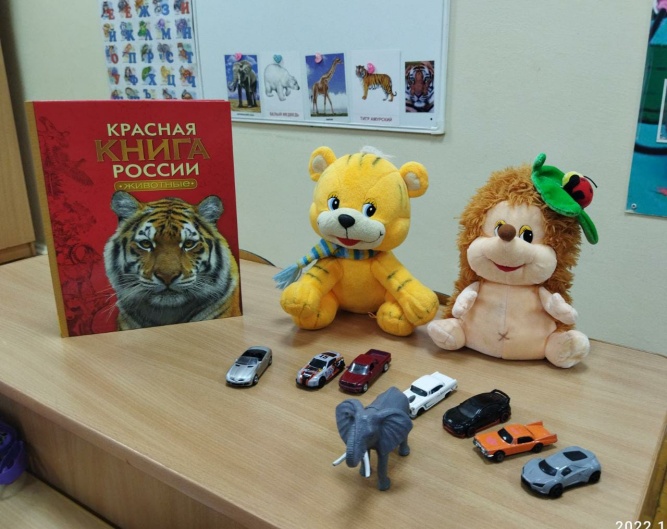 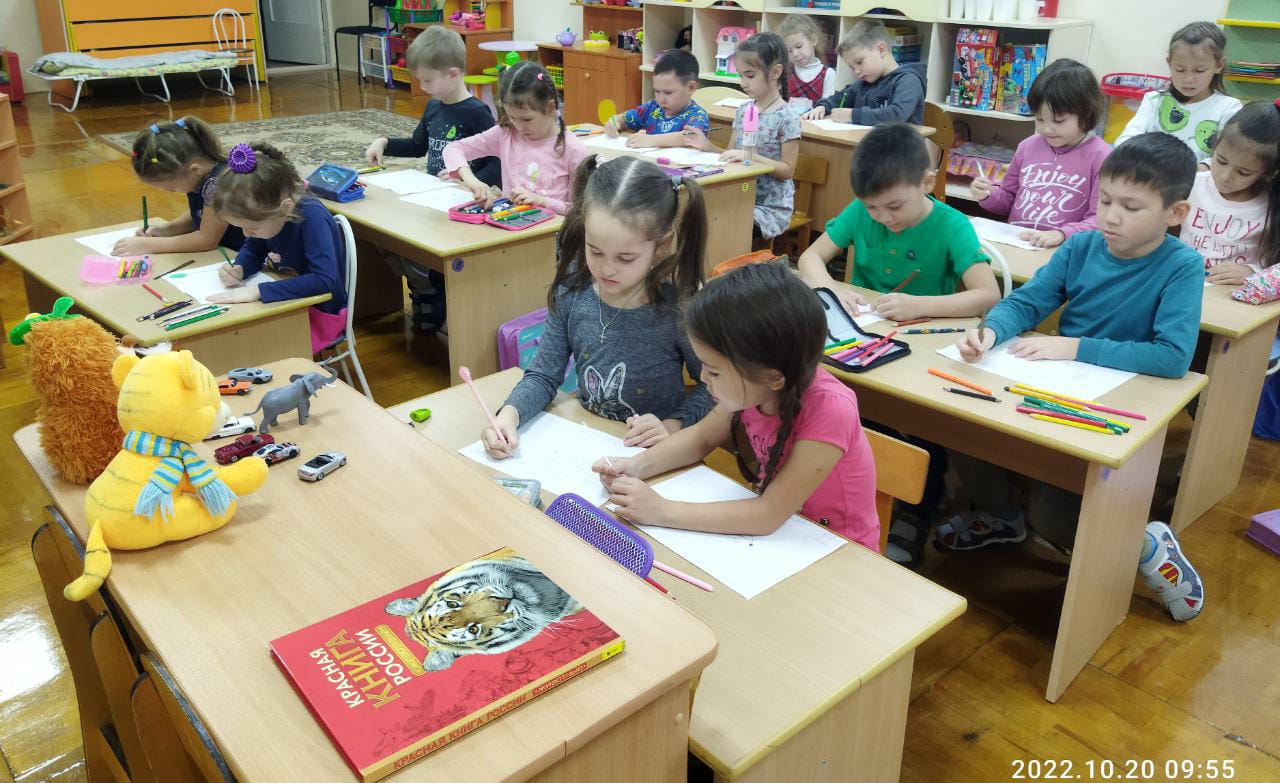 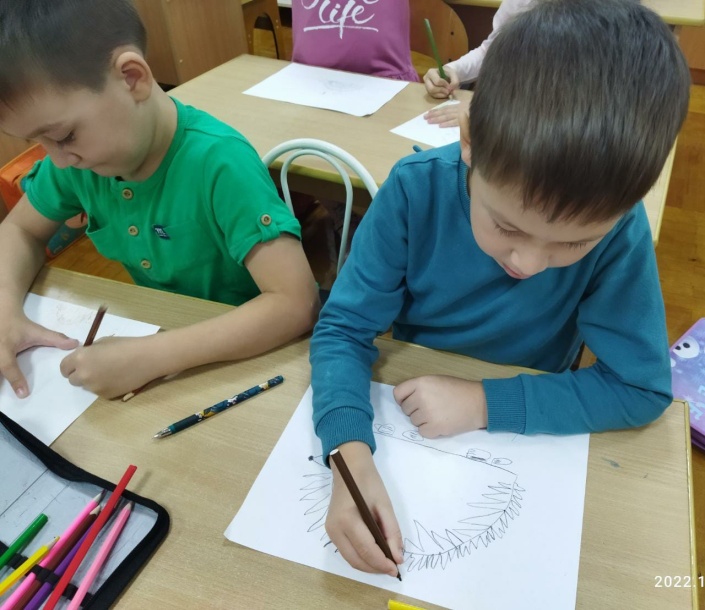 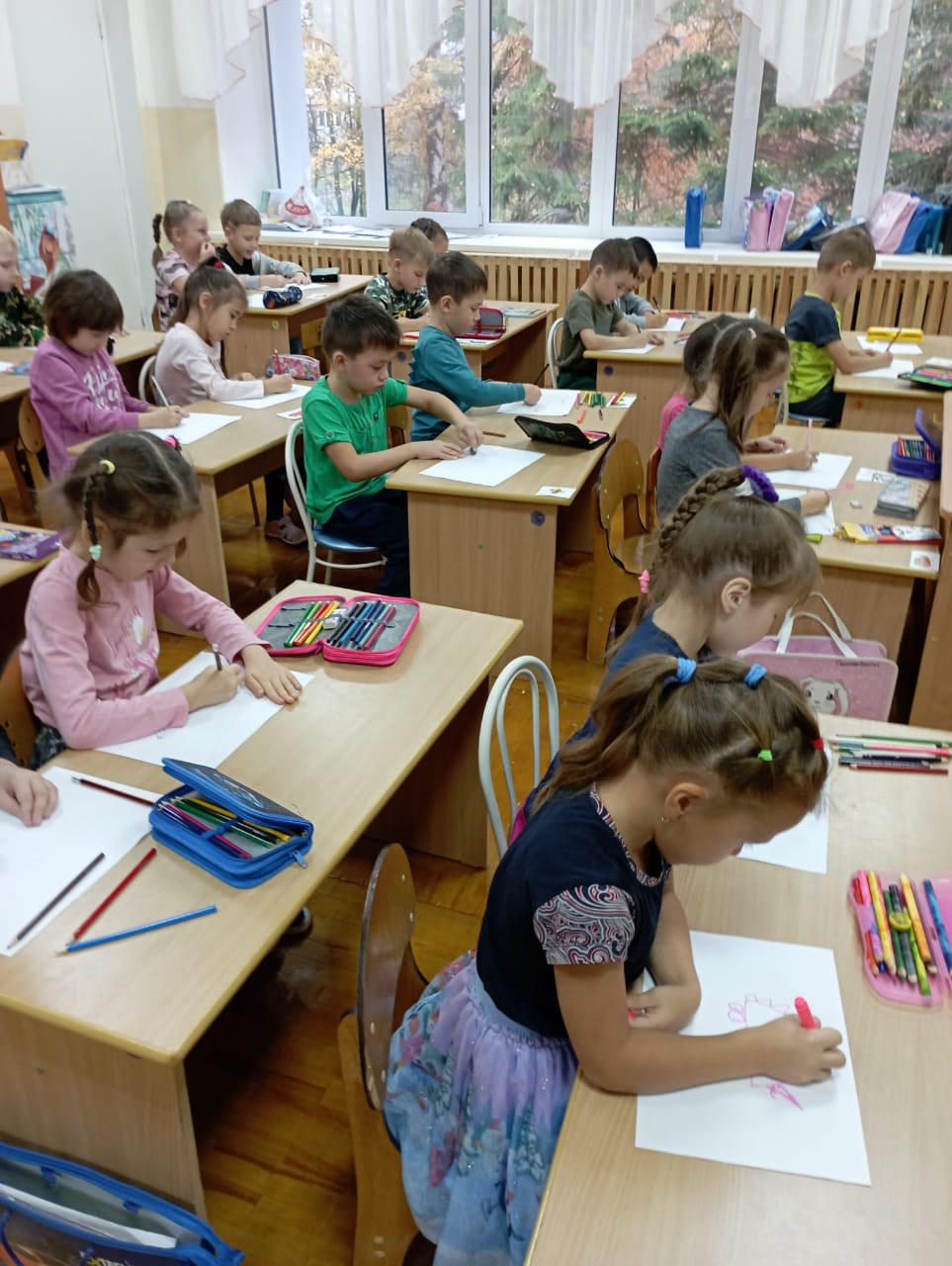 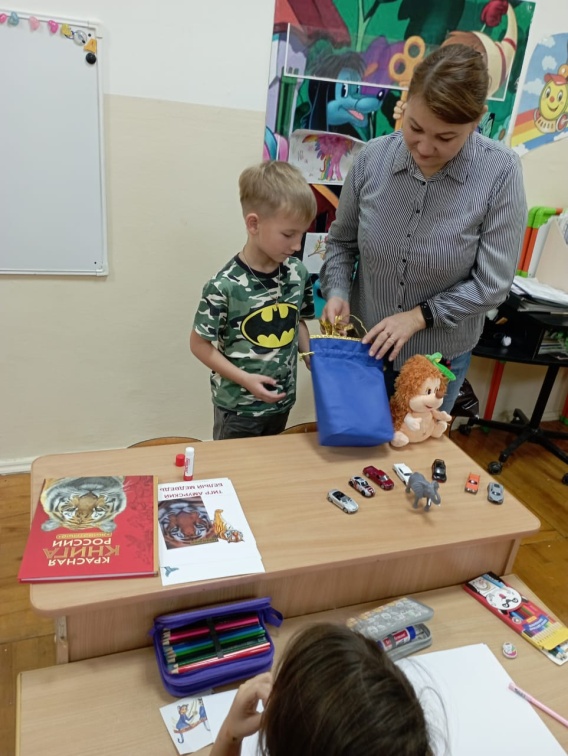 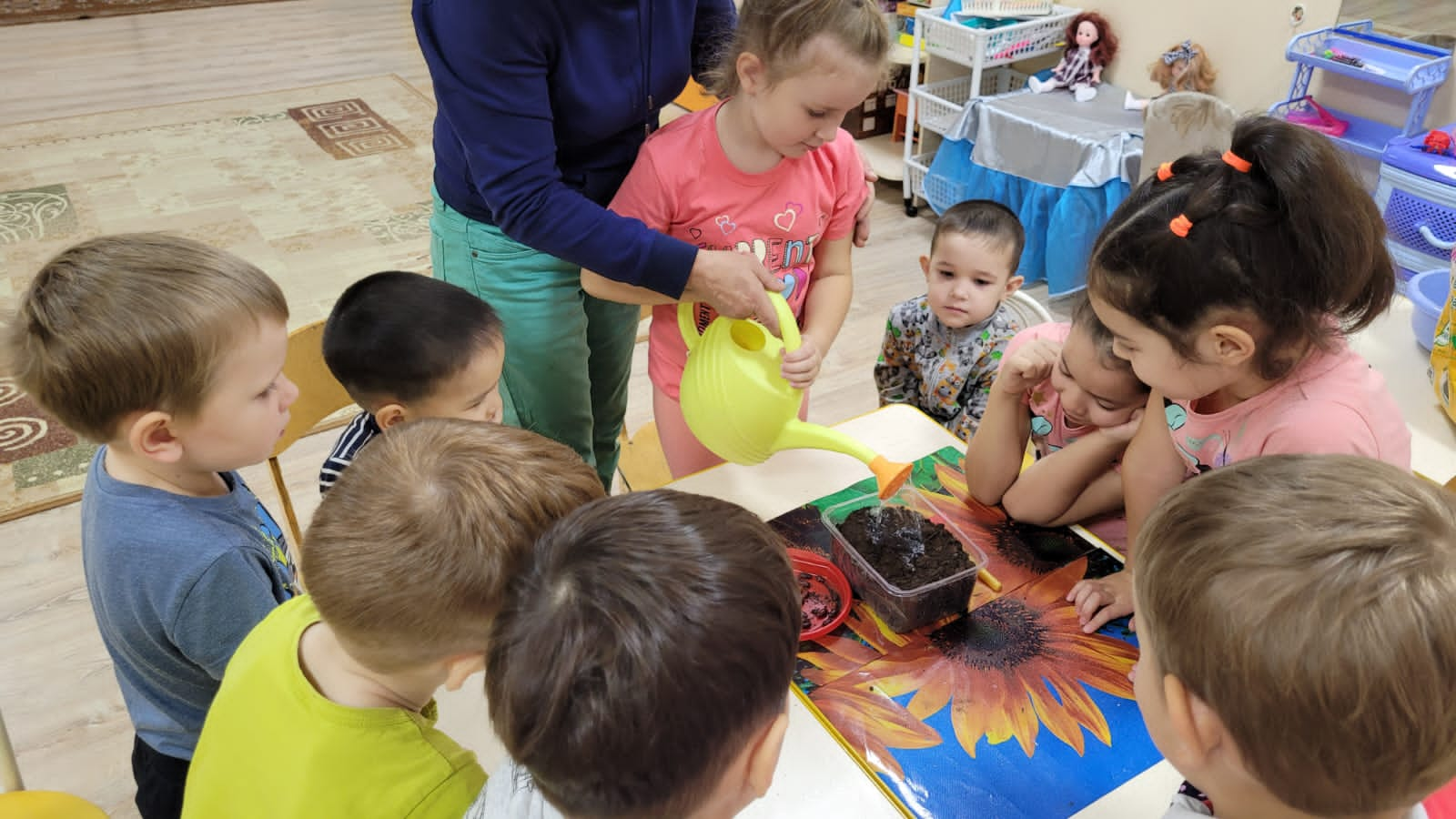 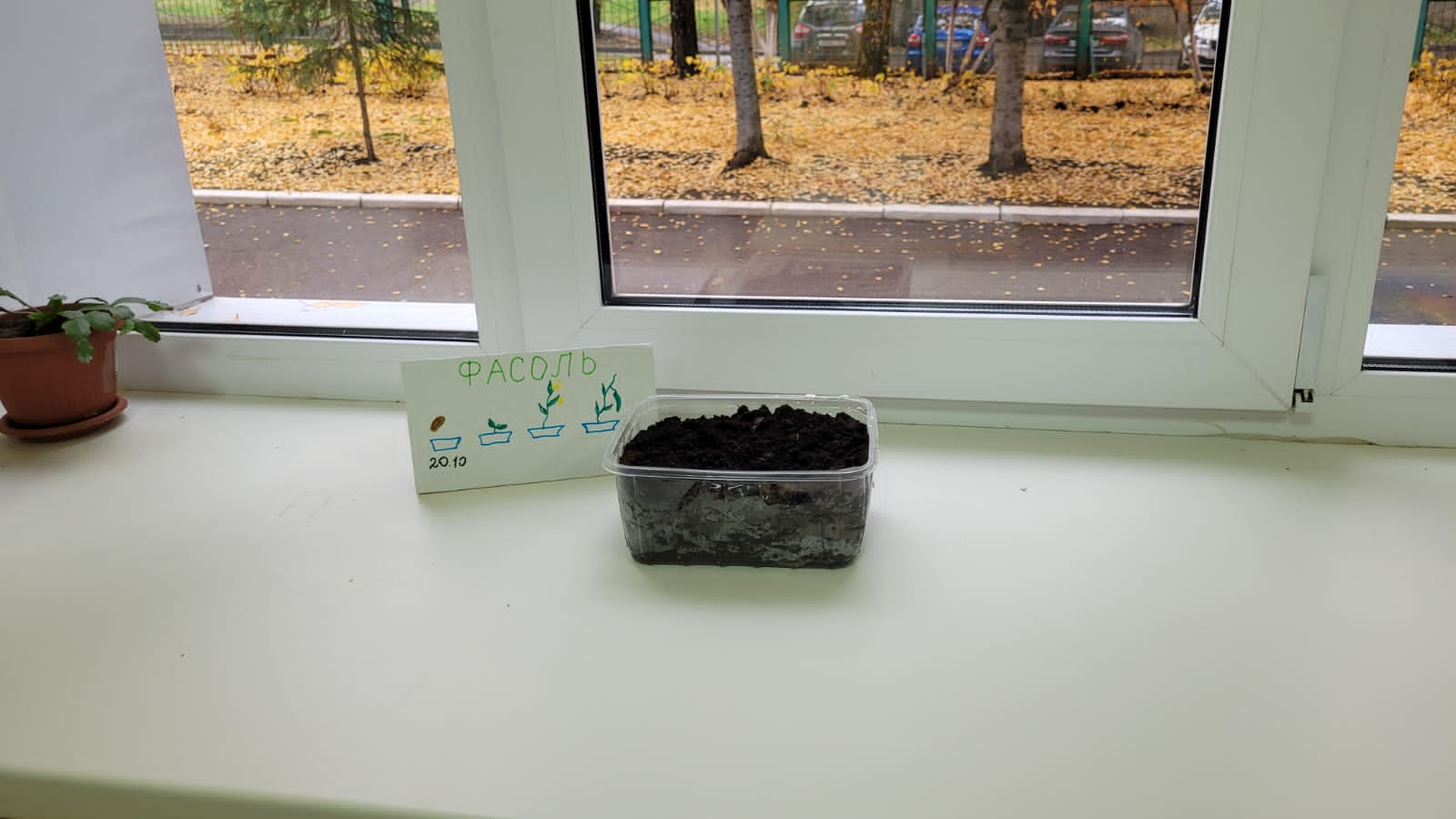 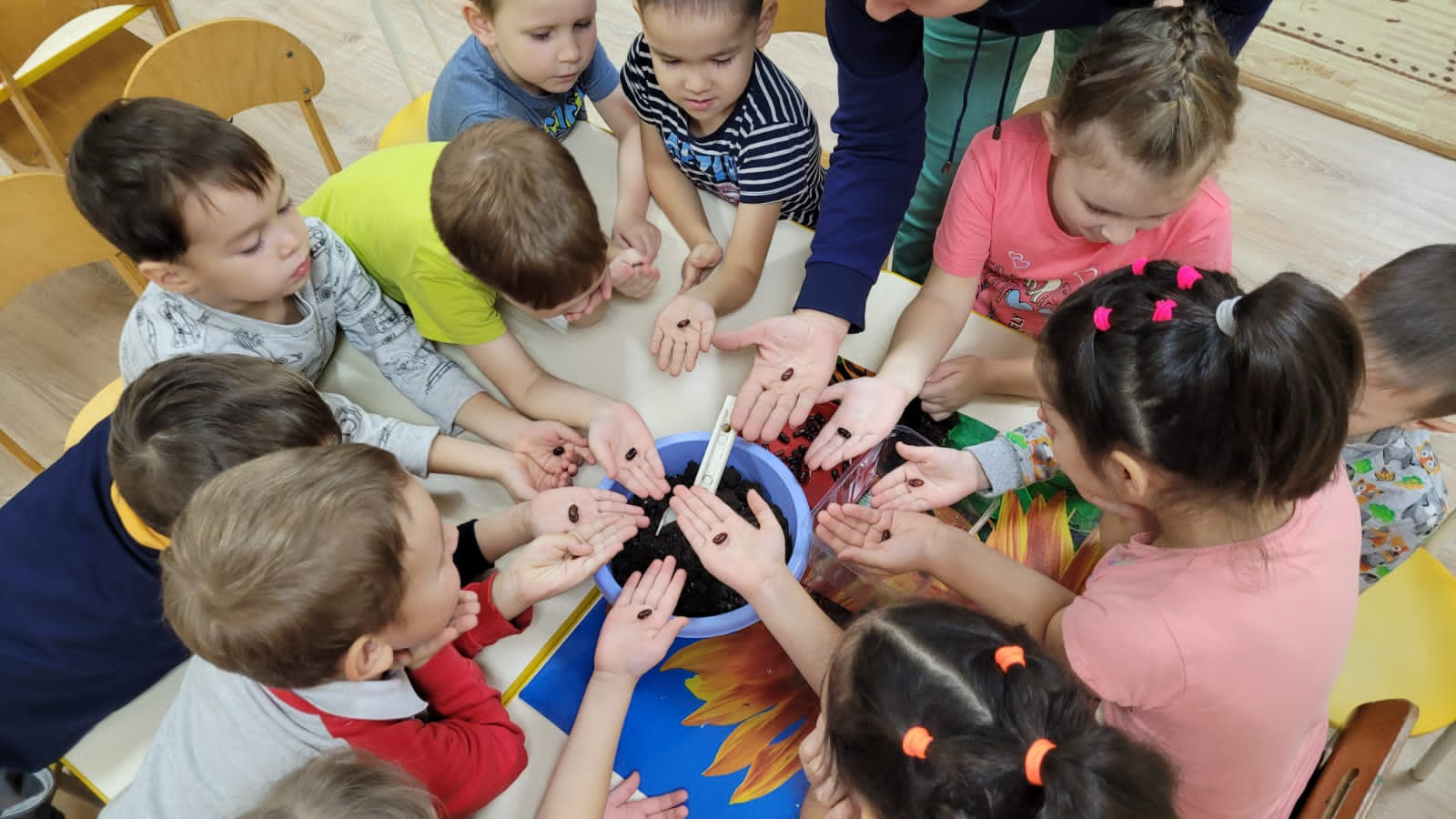 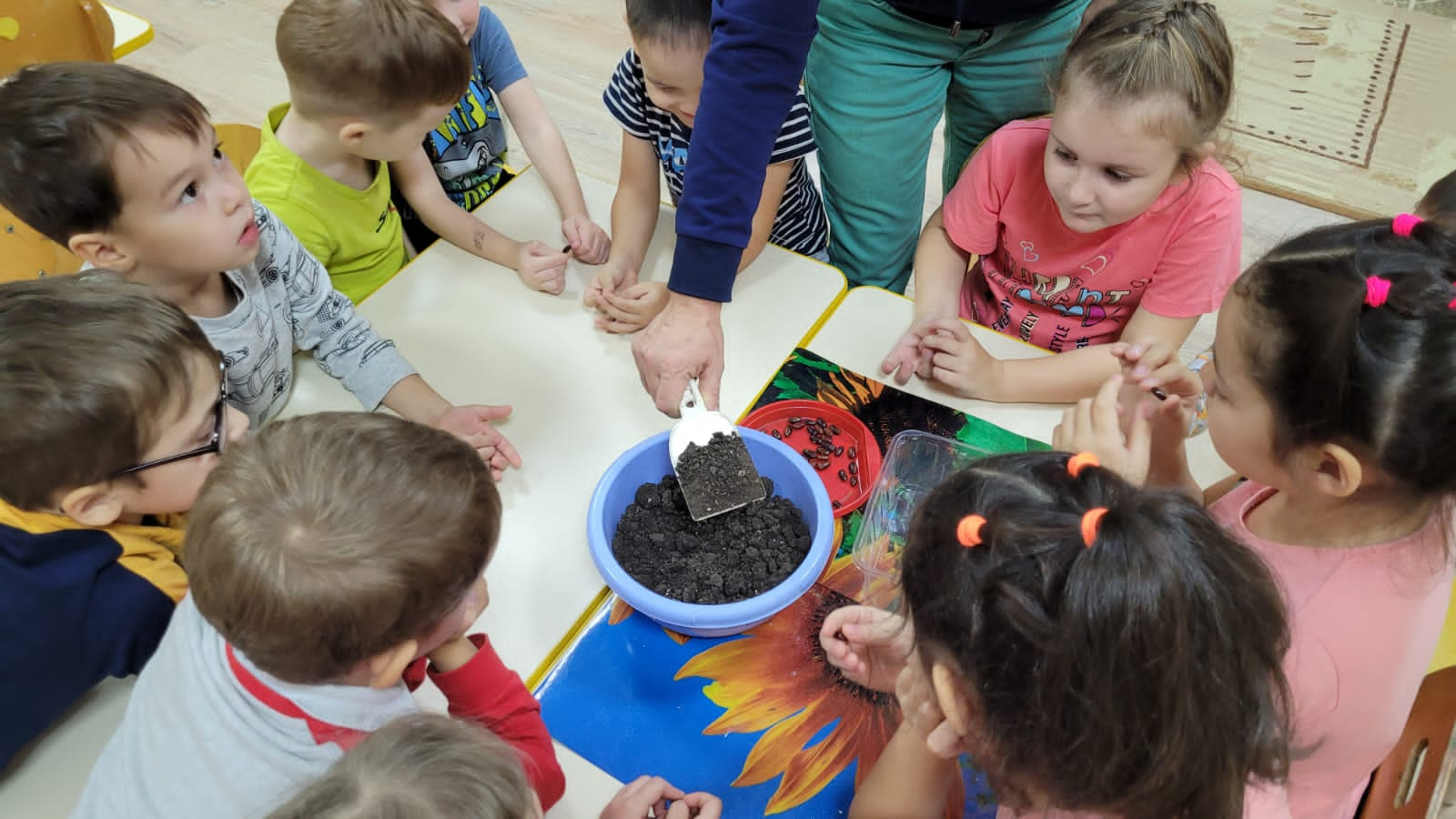 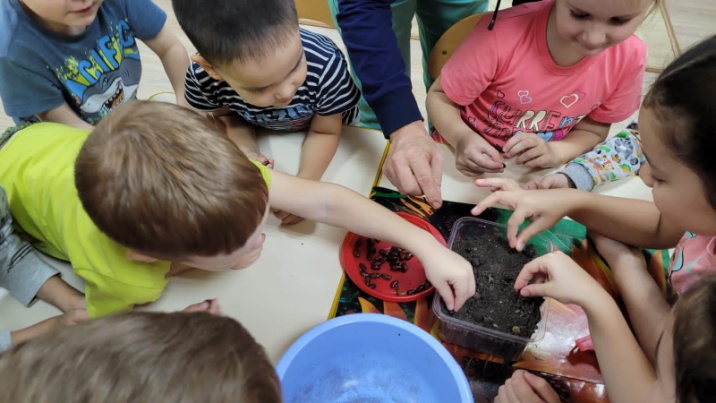 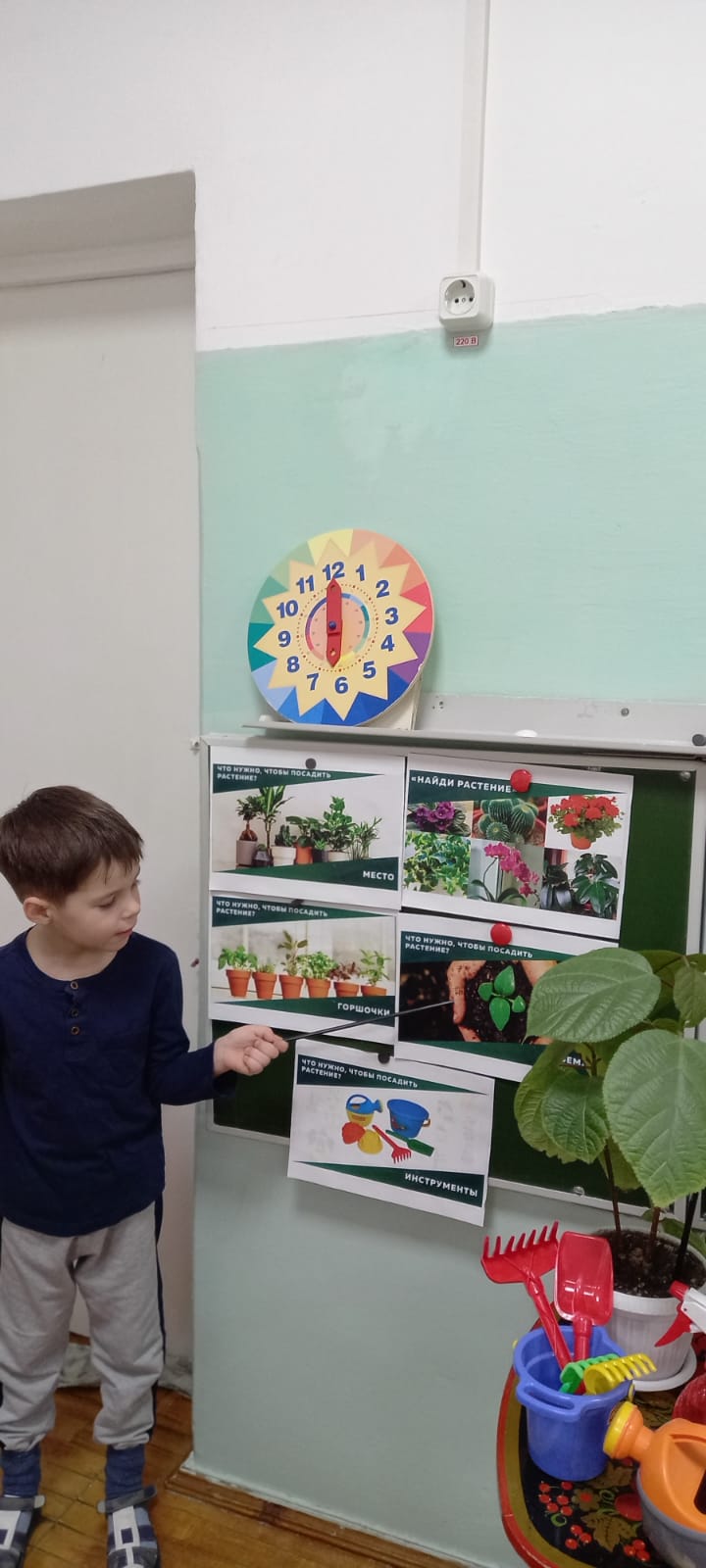 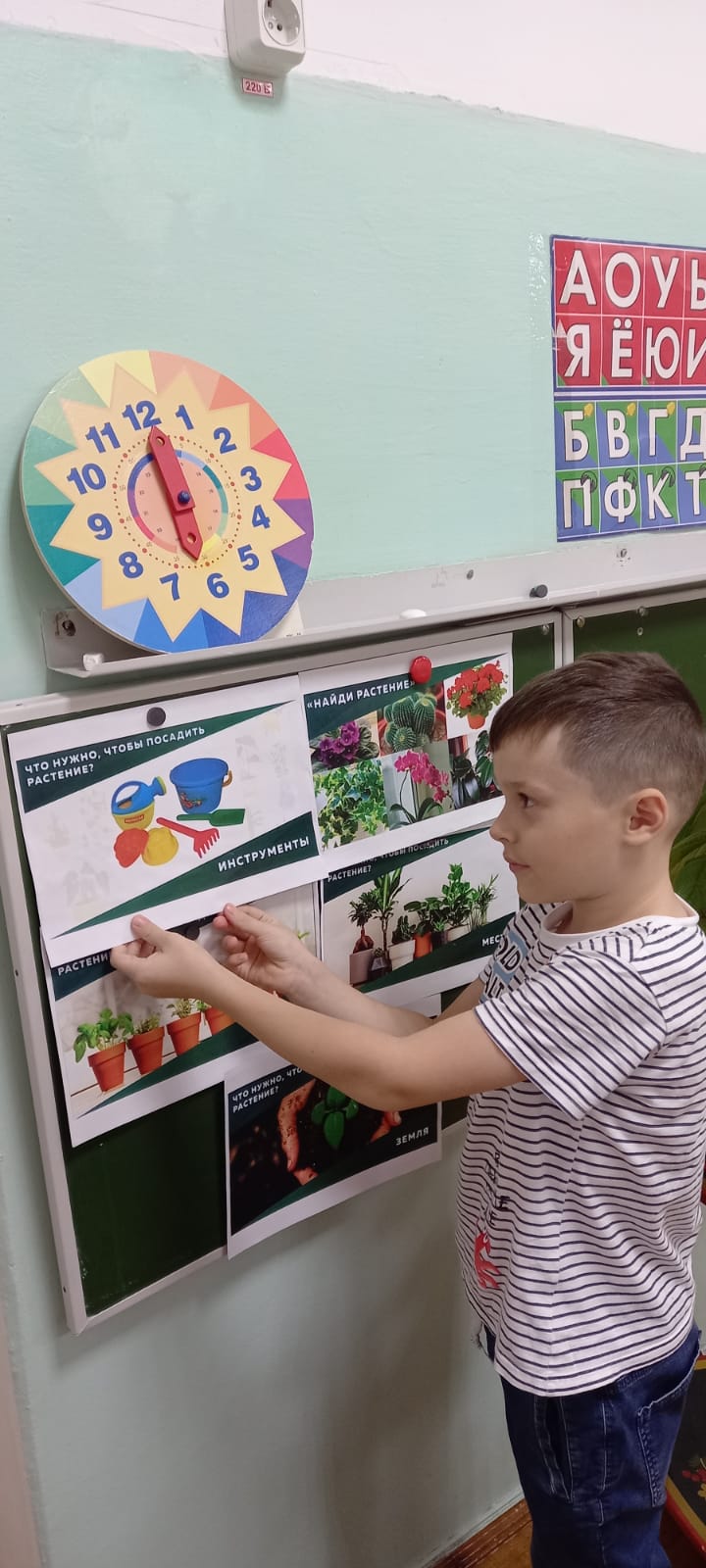 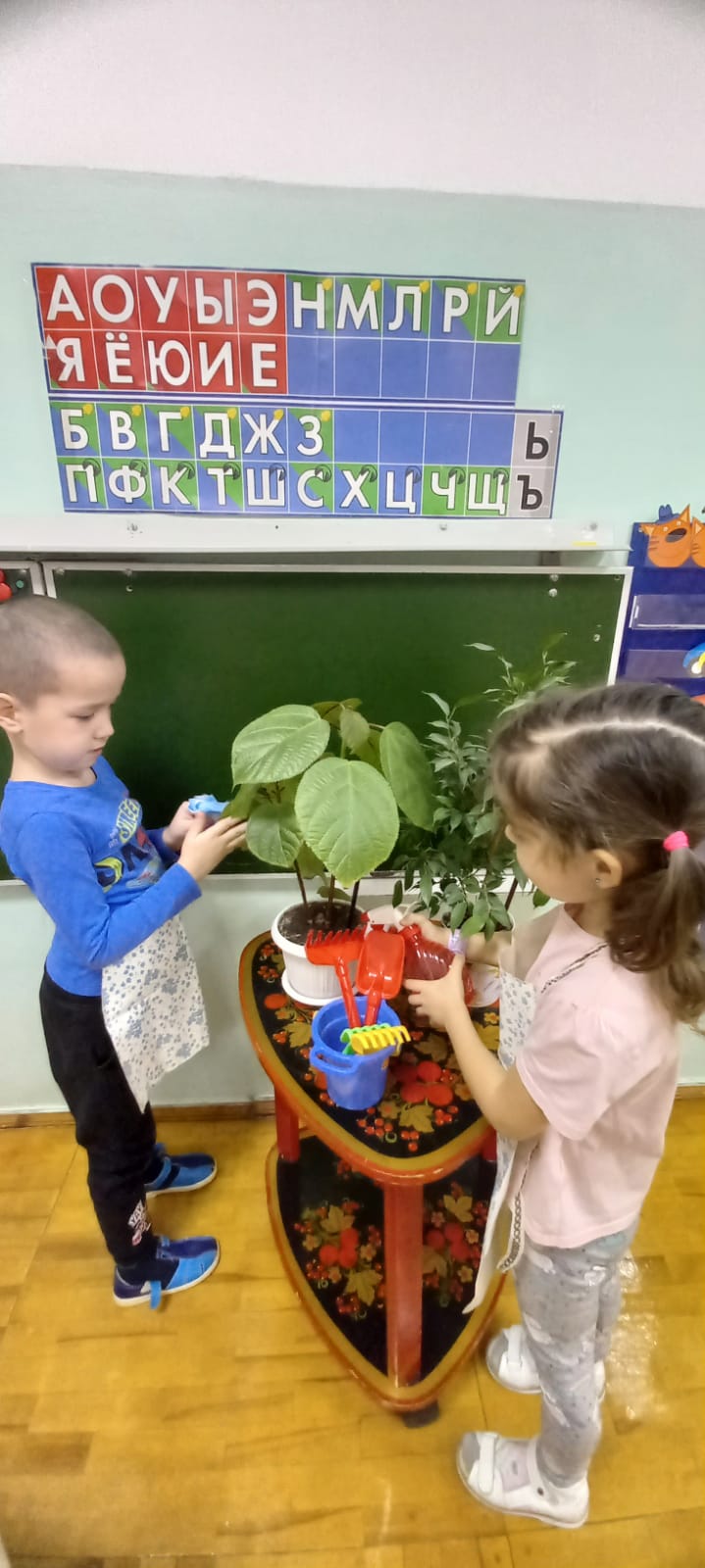 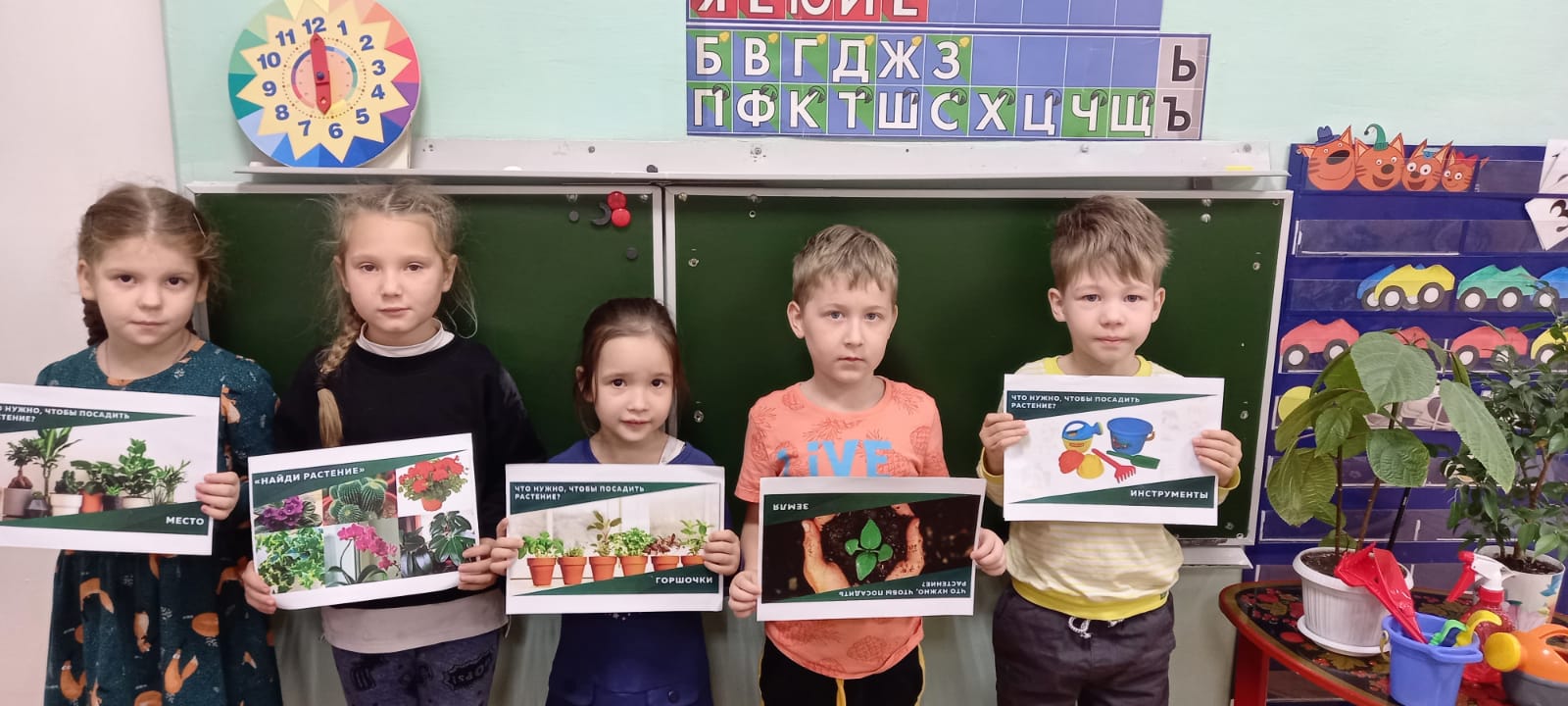 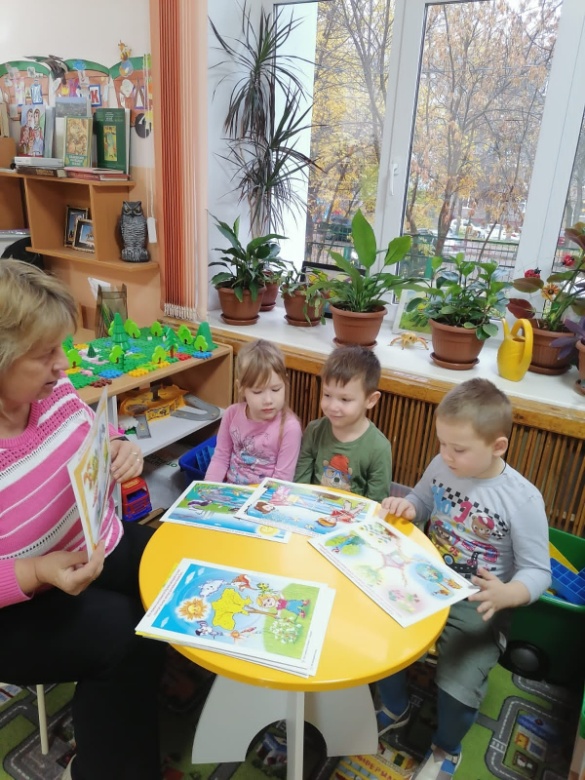 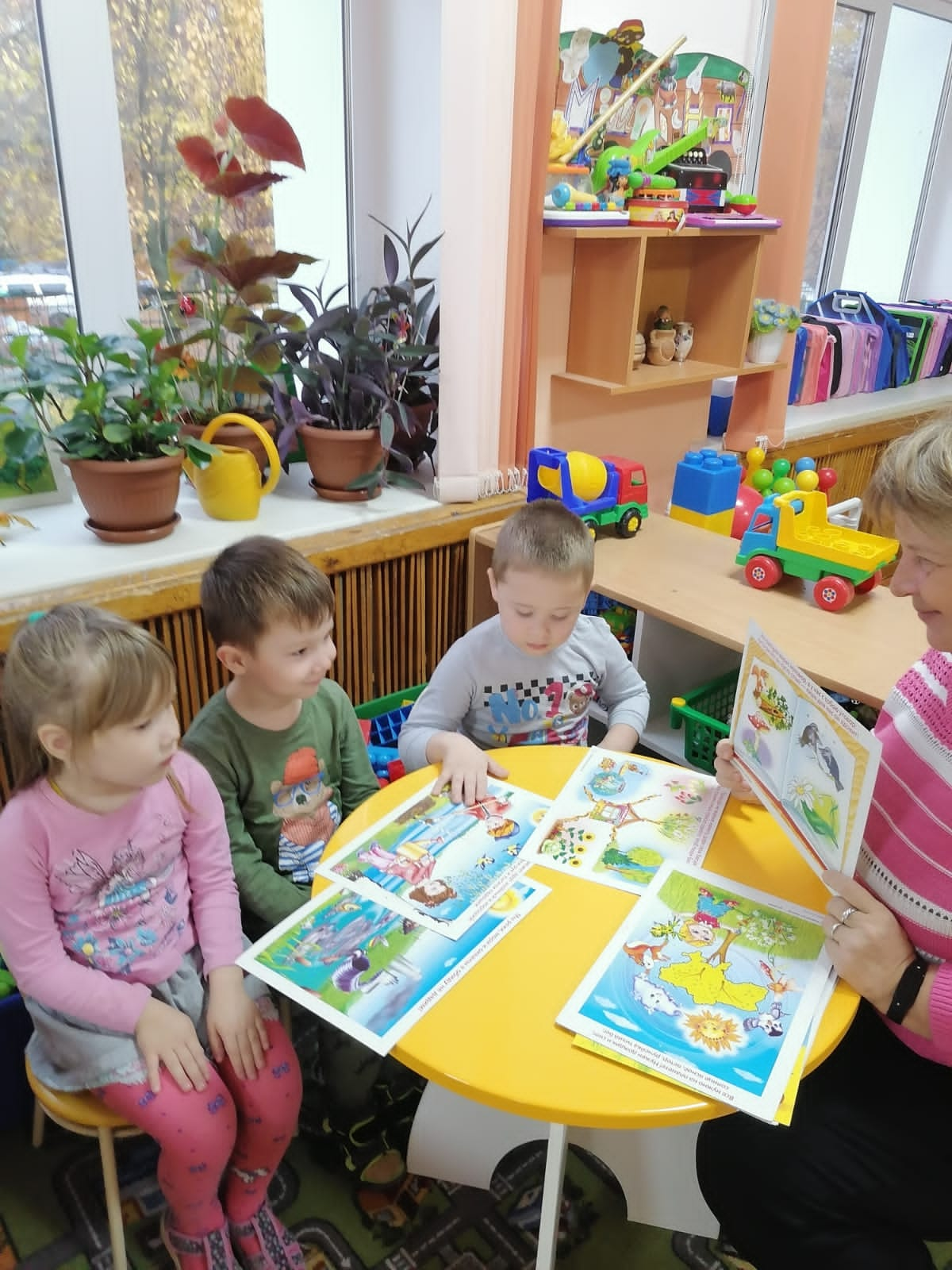 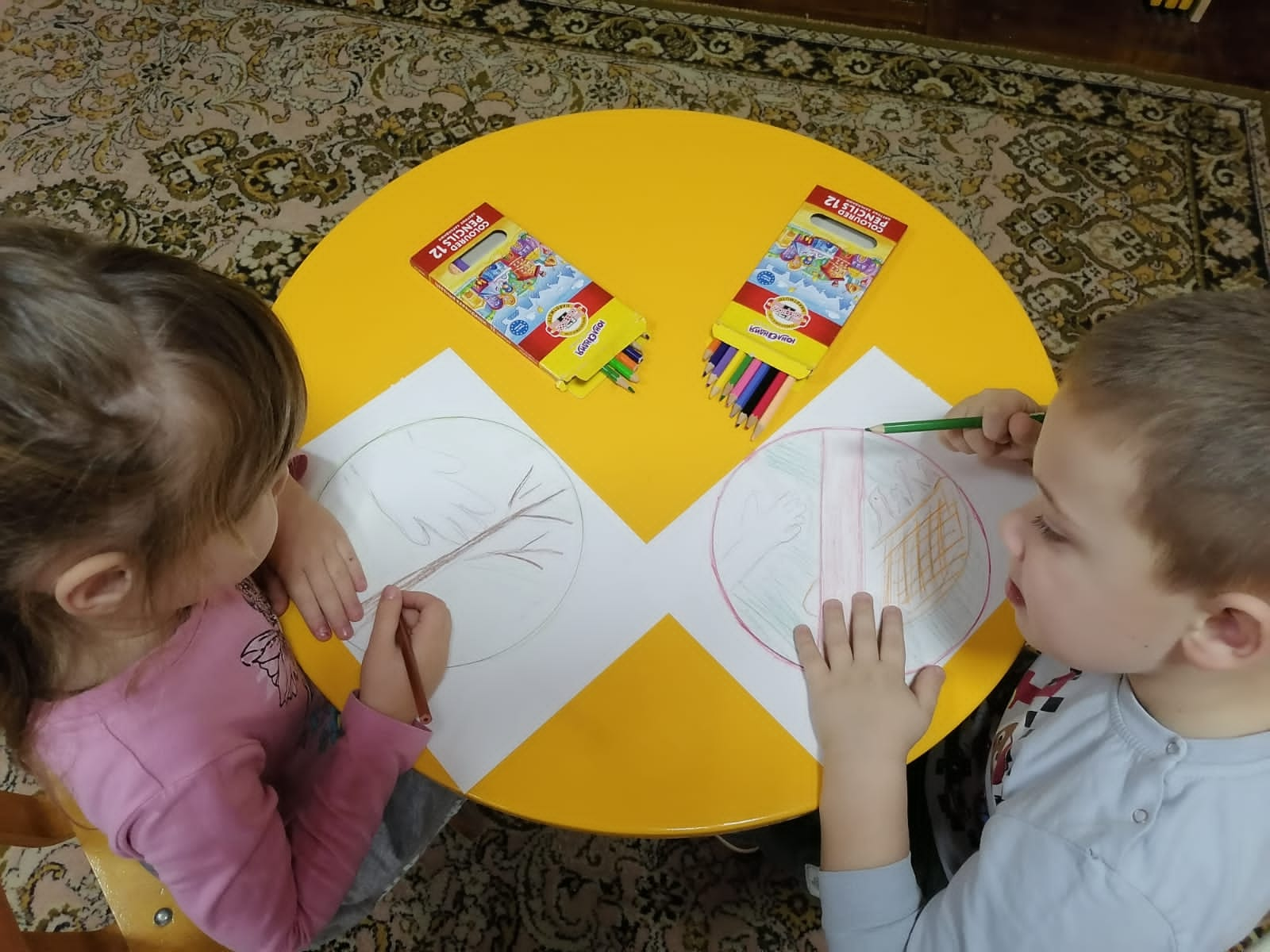 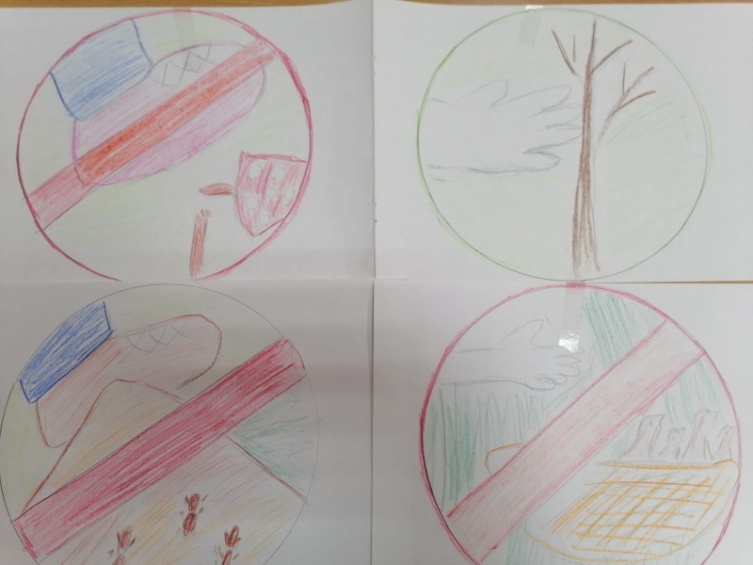 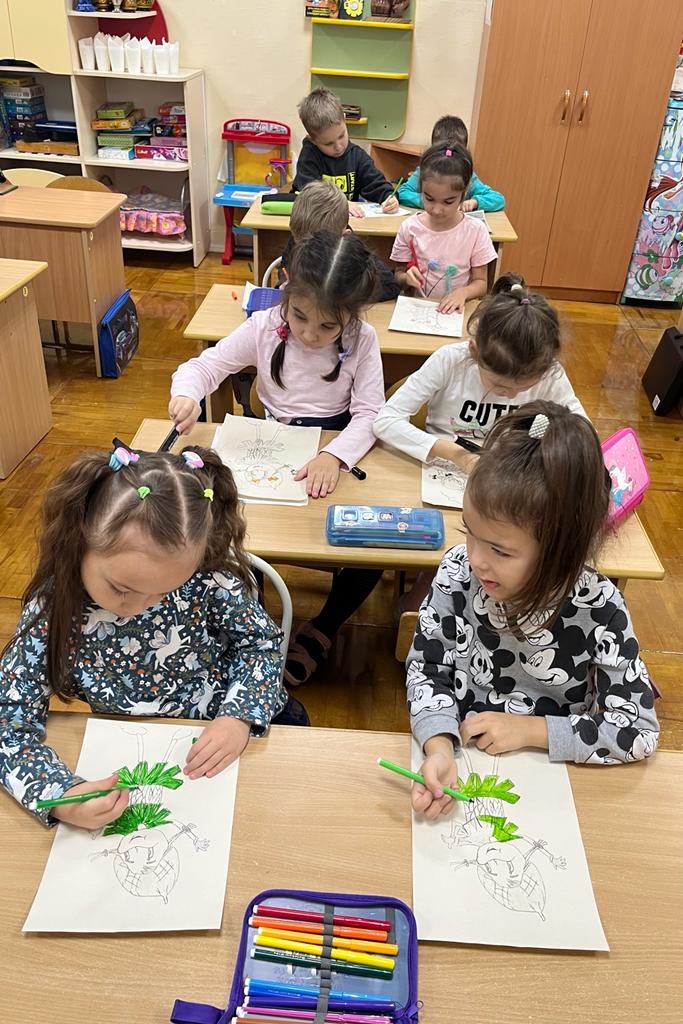 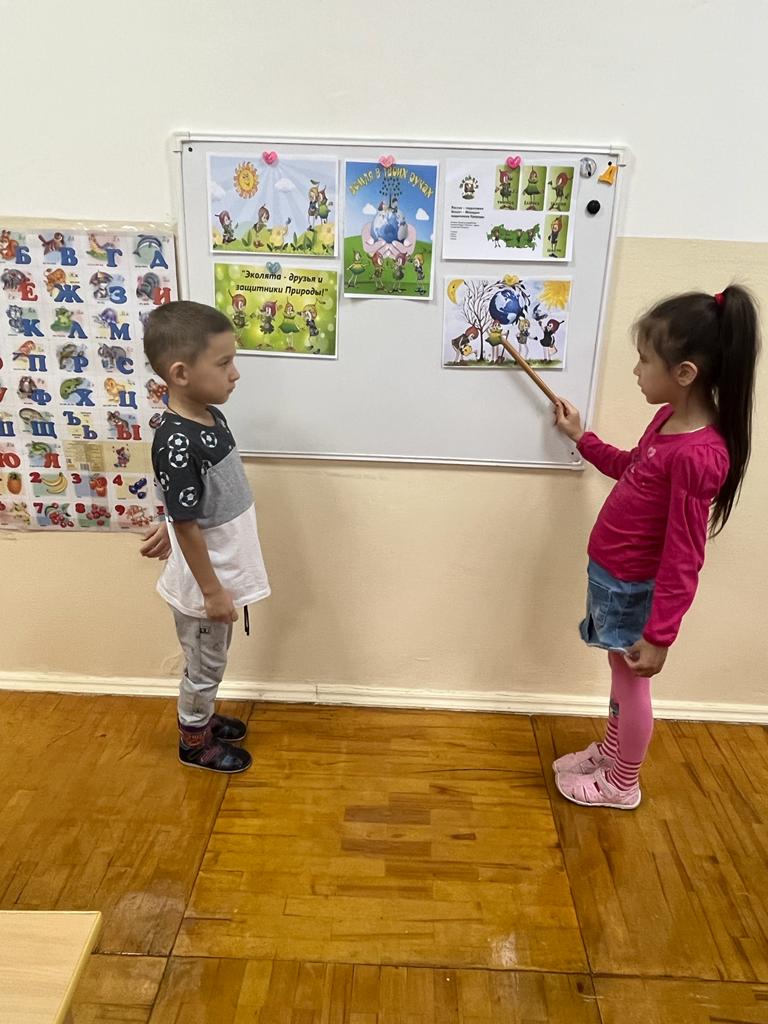 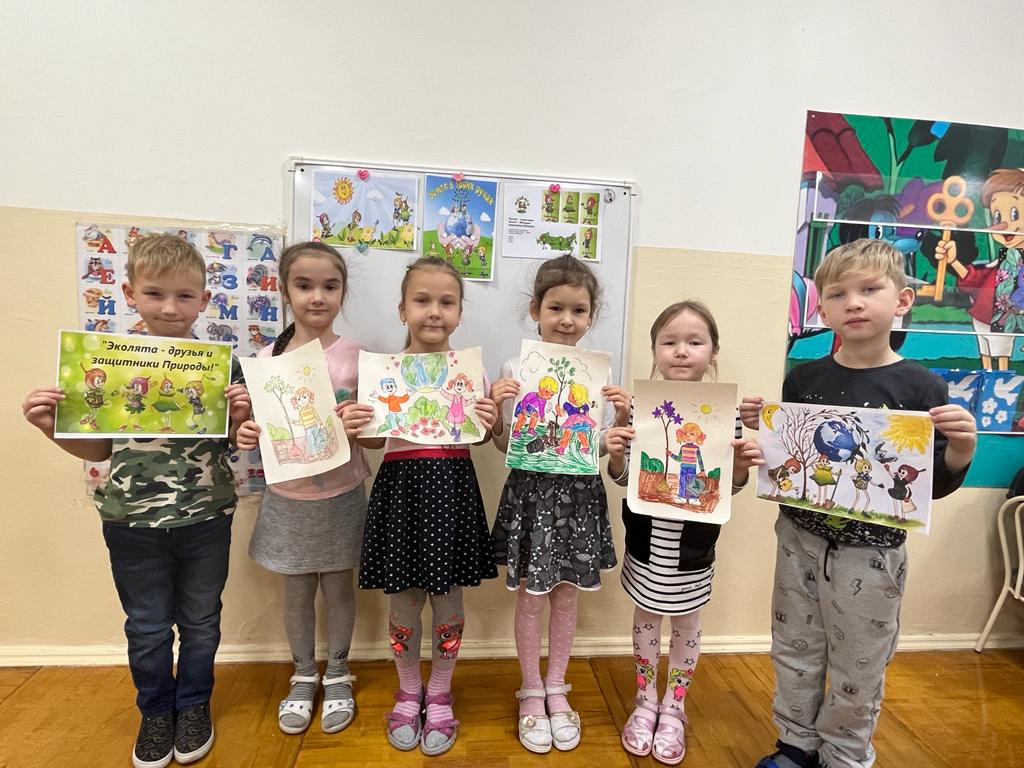 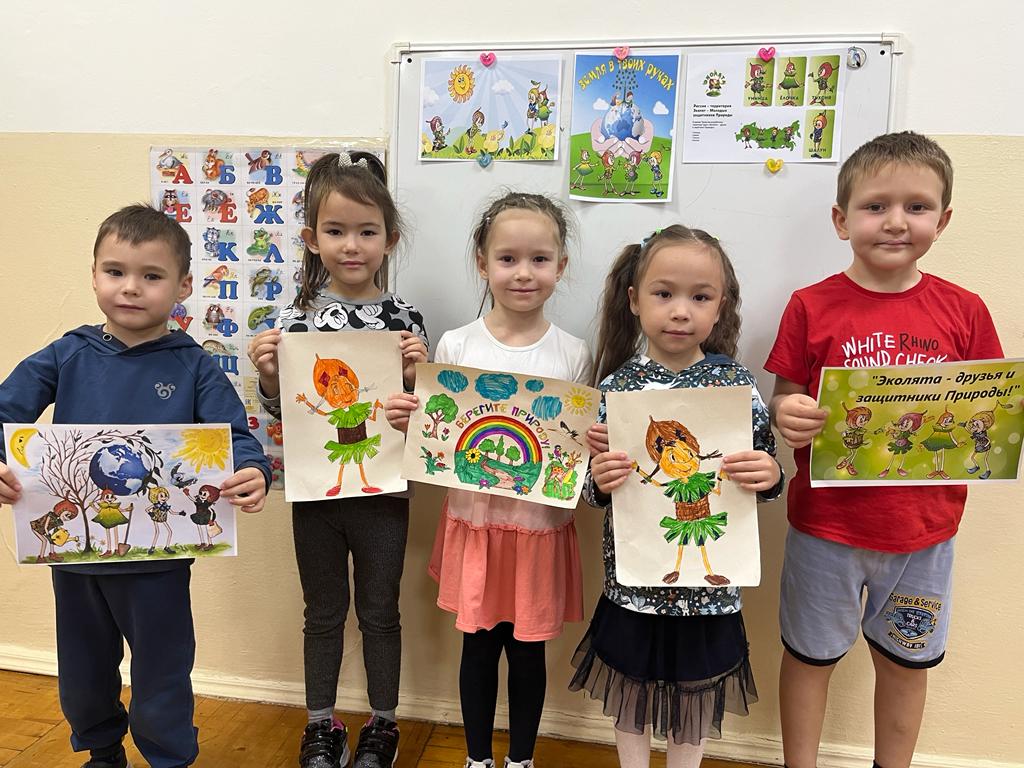 